Межправительственный комитет по интеллектуальной собственности, генетическим ресурсам, традиционным знаниям и фольклоруДвадцать шестая сессияЖенева, 3–7 февраля 2014 г.ПРОЕКТ программы двадцать шестой сессииДокумент подготовлен СекретариатомВо исполнение требования Межправительственного комитета по интеллектуальной собственности, генетическим ресурсам, традиционным знаниям и фольклору («Комитет») о распространении примерной программы работы в настоящем документе представлен проект примерной программы работы двадцать шестой сессии Комитета. Данный проект программы носит лишь ориентировочный характер, а фактическая организация работы Комитета будет определяться его Председателем и членами в соответствии с правилами процедуры. [Конец документа]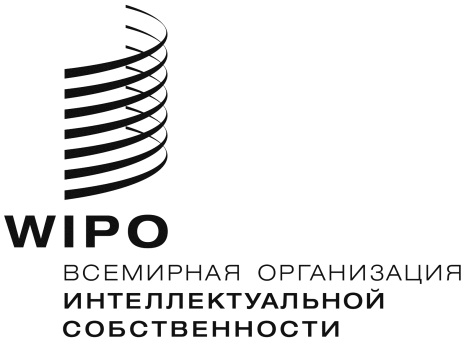 RWIPO/GRTKF/IC/26/inf/3 REV. WIPO/GRTKF/IC/26/inf/3 REV. WIPO/GRTKF/IC/26/inf/3 REV. оригинал:  английскийоригинал:  английскийоригинал:  английскийдата:  10 января 2014 г.дата:  10 января 2014 г.дата:  10 января 2014 г.Воскресенье, 2 февраля 2014 г.С 15 ч. 00 м.Консультативный форум местных общинВ его работе примут участие представители организаций, представляющих местные общины.  
Не является ни официальной сессией Комитета, ни официальным заседанием ВОИС, но одобрен Комитетом и будет обслуживаться СекретариатомПонедельник, 3 февраля 2014 г.10 ч. 00 м. – 13 ч. 00 м.Пункт 1:	Открытие сессииПункт 2:	Выборы должностных лиц	Заседание на уровне послов/ высокопоставленных лиц из столицЧасть сессии, посвященная в соответствии с пунктом (b) мандата МКГР на двухлетний период 2014-2015 гг., обмену мнениями по главным политическим вопросам, касающимся переговоров, и дальнейшему обогащению /направлению идущего процесса15 ч. 00 м. – 18 ч. 00 м.Пункт 3:	Принятие повестки дня	WIPO/GRTKF/IC/26/1 Prov. 2	WIPO/GRTKF/IC/26/INF/2	WIPO/GRTKF/IC/26/INF/3 Rev.Пункт 4:	Принятие отчета о двадцать пятой сессии 	WIPO/GRTKF/IC/25/8 Prov. 2Пункт 5:	Аккредитация некоторых организаций	WIPO/GRTKF/IC/26/2Пункт 6:	Участие местных и коренных общин	Добровольный фонд	WIPO/GRTKF/IC/26/3	WIPO/GRTKF/IC/26/INF/4	WIPO/GRTKF/IC/26/INF/6	Дискуссионная группа местных и коренных общинНе является официальной сессией Комитета, но отражается в отчете о сессии	WIPO/GRTKF/IC/26/INF/5 Пункт 7:	Генетические ресурсыWIPO/GRTKF/IC/26/4WIPO/GRTKF/IC/26/INF/7WIPO/GRTKF/IC/26/INF/8   WIPO/GRTKF/IC/26/INF/9Вторник, 4 февраля 2014 г.10 ч. 00 м. – 13 ч. 00 м.15 ч. 00 м. – 18 ч. 00 м.Пункт 7: Генетические ресурсы (продолжение)Пункт 7: Генетические ресурсы (продолжение)Среда, 5 февраля 2014 г.10 ч. 00 м. – 13 ч. 00 м.15 ч. 00 м. – 18 ч. 00 м.Пункт 7: Генетические ресурсы (продолжение)Пункт 7: Генетические ресурсы (продолжение)Четверг, 6 февраля 2014 г.10 ч. 00 м. – 13 ч. 00 м.15 ч. 00 м. – 18 ч. 00 м.Пункт 7: Генетические ресурсы (продолжение)Пункт 7: Генетические ресурсы (продолжение)Пятница, 7 февраля 2014 г.10 ч. 00 м. – 13 ч. 00 м.15 ч. 00 м. – 18 ч. 00 м.Пункт 7: Генетические ресурсы (продолжение)Пункт 7: Генетические ресурсы (продолжение)Пункт 8: Любые другие вопросыПункт 9: Закрытие сессии 